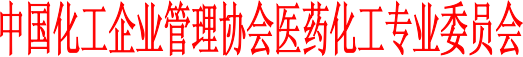 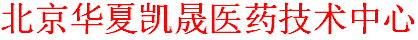 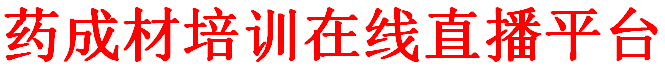 关于线上举办“2023临床试验数据管理培训班”的通知各有关单位： 临床试验数据是论证药品安全有效并获准上市的最重要实证。数据管理工作贯穿临床试验的全程，对保证临床试验数据的质量至关重要，规范化的数据管理工作使得研究结果的统计分析是基于真实完整、准确可靠的高质量数据。监管部门为了保证上市药品安全有效，须对临床试验数据的真实性、可靠性和完整性进行评价和监察。随着中国成为ICH核心成员国，NMPA要求按照ICH GCP标准开展临床试验，并在NDA批准前以“四个最严”的标准查验临床试验的数据及其规程执行的质量和可信性。同时国家监管部门、临床试验从业者和患者对临床证据需求的提升，临床试验数据管理的重要性日益突显。为了帮助各单位临床试验各参与方明确在数据管理环节的职责要求，学习临床试验数据管理相关法规指南，掌握临床试验数据管理工作的专业知识和相关技能，为此，本单位定于2023年9月6日-8日在线上举办 “2023临床试验数据管理培训班”，本次培训邀请三位知名外企具有多年丰富数据管理经验的高管，老师们在原有课程基础上进行升级改造，并增加实战部分，同时针对相关问题进行深入解析，请各单位积极选派人员参加。一、会议安排会议形式：腾讯会议（上课前一周发会议号）会议时间：2023年9月6日-8日(6日15：00调试)会议主要研讨内容及主讲老师内容详见附件一（课程安排表）参会对象   数据管理专业人员，包括从事药品研发、研究与应用的制药企业、研发公司、高等院校、科研院所、CRO公司、医疗机构等从事研发、注册及实验室工作的相关人员。 四、会议说明1、理论讲解,实例分析,专题讲授,互动答疑2、主讲嘉宾均为行业内资深专家，欢迎来电咨询3、企业需要内训和指导，请与会务组联系五、会议费用会务费：4500元/单位（会务费包括：培训、研讨、资料、证书、回看视频等）六、联系方式联系人：马超13240487419  邮箱：1683101345@qq.com附件一：会议日程安排附件二：参会报名表                         北京华夏凯晟医药技术中心                              药成材培训在线直播                             二零二三年七月                附件一：           日 程 安 排 表附件二：  “2023临床试验数据管理培训班”报名表第一天09:00-12:0013:30-16:30一、GCP 中有关数据管理的相关要求（08:30-9:30）王正华老师ICH-GCP、中国GCP以及其他相关法规ICH-GCP，中国GCP与临床数据管理GCDMP与临床试验数据管理工作技术指南二、临床试验方案阅读（09:30-10:30）王正华老师临床试验方案基本内容框架介绍临床试验方案阅读要点（DM）10:30-10:45 休息三、病例报告表设计以及标准库的建立（CDISC，standard）（10:30-11:45 ）仝晓辉老师病例报告表设计（CRF）的基本要求基于方案的CRF设计要点CRF标准库建立的经验分享11:45-13:15午餐休息病例报告表设计练习（13:15-13:45）仝晓辉老师数据管理计划撰写  （13:45-14:45）马书培老师数据管理计划的法规要求数据管理计划的主要内容数据管理计划的撰写要点及注意事项数据管理计划练习（14:45-15:15）马书培老师休息（15:15-15:30）数据核查计划撰写 （15:30-16:30）马书培老师数据核查计划的基本要求和主要内容数据核查计划的常见逻辑，相关文档的一致性和考量离线核查的撰写经验分享数据核查计划练习  (16:30-17:30) 马书培老师第二天09:00-12:0013:30-16:30数据库测试 （08:30-09:30）马书培老师测试的基本要求和关注重点测试的主要文件测试的基本方法和流程数据库测试练习（9:00-9:30）马书培老师CRF填写指南撰写（9:30-10:30）马书培老师CRF填写指南的撰写要求CRF填写指南的主要内容常见的CRF页面填写指南分享 10:30-10:45 休息数据核查和质疑管理  （10:45-11:45） 仝晓辉老师数据核查概要数据核查的跨部门合作质疑管理的一般原则11:45-13:15午餐休息临床试验数据质量管理（TMF，oversight）（13:15-14:15）王正华老师临床试验中的质量控制要点临床试验中的文档管理（TMF）临床试验中对供应商的质量监督数据库锁库/解锁的挑战和经验分享（14:15-15:15）仝晓辉老师数据库锁库的基本要求数据库锁库的流程数据库锁库的挑战和经验分享休息（15:15-15:30）数据管理支持国家局核查的经验分享（15:30-16:30）王正华老师 国家局核查主要方向和内容 核查准备工作介绍 常见核查中发现的问题外部数据管理 （16:30-17:30）仝晓辉老师临床试验中的外部数据概要常见的外部数据类型介绍DM针对外部数据的管理方式主讲老师：王正华 勃林格殷格翰，大中华区数据管理团队负责人王正华女士拥有超过过20年的数据管理工作经验，现为勃林格殷格翰大中华区数据管理团队负责人，带领团队支持勃林格全球和大中华区项目的数据管理工作，参与并带领团队支持中国区新药申报工作，并负责生物统计和数据科学部门的质量管理和供应商管理工作。在加入勃林格之前，她就任于辉瑞中国研发中心，为数据管理团队治疗领域团队负责人。在辉瑞中国研发中心之前，曾在美迪范从事数据管理工作。主讲老师：仝晓辉  杨森研发中心，亚洲医学事务数据管理副总监仝晓辉女士从事制药行业超过17年，现担任强生数据管理部门副总监一职。她带领其团队负责亚洲区肿瘤，免疫，感染等治疗领域的医学事务临床试验的数据管理工作及供应商管理。在加入强生前，她就先后于辉瑞和阿斯利康担任数据管理工作。主讲老师：马书培  康缔亚临床数据管理经理10年以上生物医药行业经验，包含CRO和制药企业，7年以上的临床数据管理经验。在康缔亚服务5.5年。马老师拥有丰富的临床数据管理和项目管理经验，熟悉临床数据管理流程。曾领导或参与过大量I-IV期临床试验经验，以及真实世界研究和研究者发起的研究。治疗领域涵盖实体瘤，血液肿瘤，内分泌、呼吸等。单位名称联系人地  址邮  编姓  名性别职务电 话传真/E-mail传真/E-mail手 机汇款账号：备注会议临床试验数据管理户  名：药成材信息技术（北京）有限公司开户行：中国工商银行股份有限公司北京房山支行良乡支行账  号：0200316909100078392汇款账号：备注会议临床试验数据管理户  名：药成材信息技术（北京）有限公司开户行：中国工商银行股份有限公司北京房山支行良乡支行账  号：0200316909100078392汇款账号：备注会议临床试验数据管理户  名：药成材信息技术（北京）有限公司开户行：中国工商银行股份有限公司北京房山支行良乡支行账  号：0200316909100078392汇款账号：备注会议临床试验数据管理户  名：药成材信息技术（北京）有限公司开户行：中国工商银行股份有限公司北京房山支行良乡支行账  号：0200316909100078392汇款账号：备注会议临床试验数据管理户  名：药成材信息技术（北京）有限公司开户行：中国工商银行股份有限公司北京房山支行良乡支行账  号：0200316909100078392汇款账号：备注会议临床试验数据管理户  名：药成材信息技术（北京）有限公司开户行：中国工商银行股份有限公司北京房山支行良乡支行账  号：0200316909100078392汇款账号：备注会议临床试验数据管理户  名：药成材信息技术（北京）有限公司开户行：中国工商银行股份有限公司北京房山支行良乡支行账  号：0200316909100078392联系人：马超13240487419  邮箱：1683101345@qq.com联系人：马超13240487419  邮箱：1683101345@qq.com联系人：马超13240487419  邮箱：1683101345@qq.com联系人：马超13240487419  邮箱：1683101345@qq.com联系人：马超13240487419  邮箱：1683101345@qq.com联系人：马超13240487419  邮箱：1683101345@qq.com联系人：马超13240487419  邮箱：1683101345@qq.com